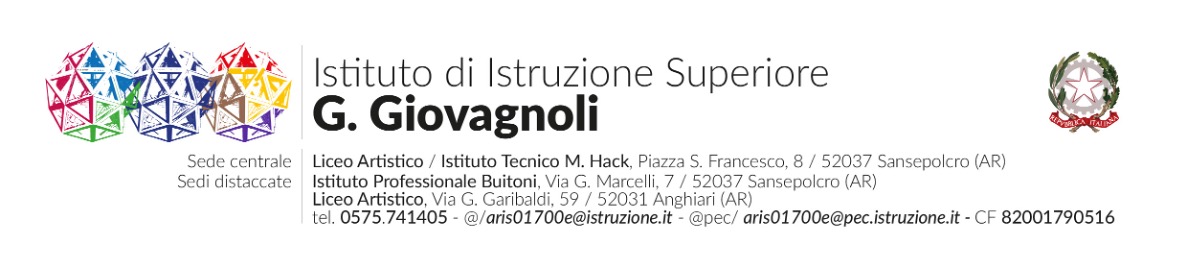 Piano Educativo Individualizzato(art. 7, D. Lgs. 13 aprile 2017, n. 66 e s.m.i.)Anno Scolastico 20…./20….STUDENTE/ESSA …………………codice sostitutivo personale ____________ Classe ………..Plesso o sede: IIS “Giovagnoli” - Liceo Artistico - Sansepolcro. Accertamento della condizione di disabilità in età evolutiva ai fini dell'inclusione scolastica rilasciato in data ……………………data scadenza o rivedibilità ……………………non indicataProfilo di funzionamento redatto in data ……………………Nella fase transitoria: Profilo di Funzionamento non disponibile
Diagnosi funzionale redatta in data ……………………
Profilo Dinamico Funzionale in vigore approvato in data ……………………Progetto Individualeredatto in data ……………………da redigereCertificazione di attestazione di idoneità alla frequenza dei laboratoriredatto in data …………………… dal medico certificatore ……………………(1) o suo delegatoComposizione del GLO - Gruppo di Lavoro Operativo per l’inclusioneIl presente Piano Educativo Individualizzato è stato concordato e viene sottoscritto dal Gruppo di Lavoro Operativo per l’inclusione Art. 15, commi 10 e 11 della L. 104/1992 (come modif. dal D.Lgs 96/2019).Eventuali modifiche o integrazioni alla composizione del GLO, successive alla prima convocazione1.  Quadro informativoDati relativi all’alunno/aNucleo familiareCurriculum scolastico2. Elementi generali desunti dal Profilo di Funzionamentoo, se non disponibile, dalla Diagnosi Funzionale e dal Profilo dinamico funzionale (ove compilato)3. Raccordo con il Progetto Individuale di cui all’art. 14 della Legge 328/20004. Osservazioni sullo studente/essa per progettare gli interventi di sostegno didatticoPunti di forza sui quali costruire gli interventi educativi e didatticiRevisione a seguito di Verifica intermedia		          Data: ______________ 5. Interventi per lo/a studente/essa: obiettivi educativi, didattici, strumenti, strategie e modalità si faccia riferimento alla sfera affettivo relazionale, considerando l’area del sé, il rapporto con gli altri, la motivazione verso la relazione consapevole, anche con il gruppo dei pari, le interazioni con gli adulti di riferimento nel contesto scolastico, la motivazione all’apprendimentoB. Dimensione: COMUNICAZIONE / LINGUAGGIO  si faccia riferimento alla competenza linguistica, intesa come comprensione del linguaggio orale, produzione verbale e relativo uso comunicativo del linguaggio verbale o di linguaggi alternativi o integrativi; si consideri anche la dimensione comunicazionale, intesa come modalità di interazione, presenza e tipologia di contenuti prevalenti, utilizzo di mezzi privilegiatiC. Dimensione: AUTONOMIA/ORIENTAMENTO  si faccia riferimento all’autonomia della persona e all’autonomia sociale, alle dimensioni motorio-prassica (motricità globale, motricità fine, prassie semplici e complesse) e sensoriale (funzionalità visiva, uditiva, tattile)D. Dimensione COGNITIVA, NEUROPSICOLOGICA E DELL’APPRENDIMENTO  capacità mnesiche, intellettive e organizzazione spazio-temporale; livello di sviluppo raggiunto in ordine alle strategie utilizzate per la risoluzione di compiti propri per la fascia d’età, agli stili cognitivi, alla capacità di integrare competenze diverse per la risoluzione di compiti, alle competenze di lettura, scrittura, calcolo, decodifica di testi o messaggiRevisione a seguito di Verifica intermedia	    		Data: ______________ Verifica conclusiva degli esiti					Data: ______________ 6. Osservazioni sul contesto: barriere e facilitatori Osservazioni nel contesto scolastico - fisico, organizzativo, relazionale - con indicazione delle barriere e dei facilitatori a seguito dell’osservazione sistematica dello studente/essa e della classe, anche tenuto conto delle indicazioni fornite dallo/a stesso/a studente/essa.Revisione a seguito di Verifica intermedia			Data: ______________ 7. Interventi sul contesto per realizzare un ambiente di apprendimento inclusivoTenendo conto di quanto definito nelle sezioni 5 e 6, descrivere gli interventi sul contesto e sull’ambiente di apprendimento.Revisione a seguito di Verifica intermedia			Data: ______________ Verifica conclusiva degli esiti					Data: ______________ 8. Interventi sul percorso curricolare 8.1 Modalità di sostegno didattico e ulteriori interventi di inclusione8.2 Progettazione disciplinare[…] *aggiungere tutte le discipline8.3 PERCORSI PER LE COMPETENZE TRASVERSALI E L’ORIENTAMENTOLegge 30 dicembre 2018, n. 145, art. 1, cc. 784-787(a partire dalla classe III)Tipologia di percorso per le competenze trasversali e l’orientamentoN.B. Le informazioni da inserire possono essere redatte nelle successive revisioni del PEI se non ancora disponibili  Progettazione del percorsoRevisione a seguito di Verifica intermedia		            Data: ______________ Verifica finale		 					Data: ______________ 8.4 Criteri di valutazione del comportamento ed eventuali obiettivi specifici  Revisione 	a seguito di Verifica intermedia			Data: ______________   Verifica conclusiva degli esiti		Data: ______________ 9. Organizzazione generale del progetto di inclusione e utilizzo delle risorseTabella oraria settimanale
(da adattare in base all'effettivo orario della classe)Per ogni ora specificare:Pres: se lo studente/essa è presente a scuola salvo assenze occasionali - (se è sempre presente non serve specificare)Sost: se è presente l'insegnante di sostegnoAss: se è presente l'assistente all'autonomia e/o alla comunicazioneInterventi e attività extrascolastiche attiveRevisione a seguito di Verifica intermedia		                         Data: ______________ 10. CERTIFICAZIONE DELLE COMPETENZE - relative all’assolvimento dell’obbligo d’istruzione nella scuola secondaria superioreSOLO PER LE CLASSI SECONDE - (D.M. n. 139/2007 e D.M. 9/2010)PEI Provvisorio Data _______________Verbale allegato n. _____Firma del dirigente Scolastico1………………………         Approvazione del PEI
e prima sottoscrizioneData _______________Verbale allegato n. 1Firma del dirigente Scolastico1………………………         Verifica intermediaData _______________Verbale allegato n. _____Firma del dirigente Scolastico1 ………………………         Verifica finale e proposte per l’A.S. successivoData _______________Verbale allegato n. _____Firma del dirigente Scolastico1………………………         Insegnanti (cognome e nome)firmaIl Dirigente Scolastico, prof. ...........................Docente di Italiano/Storia, prof.ssa .......Docente di Scienze naturali, prof.ssa .....Docente di Lingua Inglese, prof.ssa ....Docente di Storia dell’Arte, prof.ssa....Docente di sostegno, prof.ssa ....Partecipanti al GLO:Partecipanti al GLO:Il padre:La madre:Nel caso uno dei due genitori non sia presente:Il sottoscritto, consapevole delle conseguenze amministrative e penali per chi rilasci dichiarazioni non corrispondenti a verità, ai sensi del DPR 245/2000, dichiara di aver dato il proprio assenso in osservanza delle disposizioni sulla responsabilità genitoriale di cui agli artt. 316, 337ter e 337 quater del codice civile, che richiedono il consenso di entrambi i genitori.						            Firma ..............................................................Nel caso uno dei due genitori non sia presente:Il sottoscritto, consapevole delle conseguenze amministrative e penali per chi rilasci dichiarazioni non corrispondenti a verità, ai sensi del DPR 245/2000, dichiara di aver dato il proprio assenso in osservanza delle disposizioni sulla responsabilità genitoriale di cui agli artt. 316, 337ter e 337 quater del codice civile, che richiedono il consenso di entrambi i genitori.						            Firma ..............................................................Professionista: dott. ...............Professionista: dott. ...............Professionista: dott.ssa ...............Professionista: dott.ssa ...............DataNome e Cognome*specificare a quale titolo ciascun componente interviene al GLOVariazione (nuovo membro, sostituzione, decadenza…)Cognome e Nome:Cognome e Nome:MFLuogo e data di nascita:Luogo e data di nascita:Luogo e data di nascita:Luogo e data di nascita:Residente a (indirizzo completo):Residente a (indirizzo completo):Residente a (indirizzo completo):Residente a (indirizzo completo):Cittadinanza:Validità permesso di soggiorno (facoltativo)Validità permesso di soggiorno (facoltativo)Validità permesso di soggiorno (facoltativo)Telefono:E-mail:E-mail:E-mail:Diagnosi:Diagnosi:Diagnosi:gravitàCodici ICD 10:Data certificazione invalidità L.104/92: …………………………..Data certificazione invalidità L.104/92: …………………………..Data certificazione invalidità L.104/92: …………………………..Relazione di parentelaCognome e NomeData di nascitaProfessioneTelefonoNon conviventePadreMadreFratello/ sorella………………Situazione familiare/descrizione dello Studente o della StudentessaSituazione familiare/descrizione dello Studente o della StudentessaSituazione familiare/descrizione dello Studente o della StudentessaSituazione familiare/descrizione dello Studente o della StudentessaSituazione familiare/descrizione dello Studente o della StudentessaSituazione familiare/descrizione dello Studente o della StudentessaA cura dei genitori o esercenti la responsabilità genitoriale ovvero di altri componenti del GLO………………………………………………………………………………………………………………………………………………………………………………………………………………………………………………………………………………Elementi desunti dalla descrizione di sé dello Studente o della Studentessa, attraverso interviste o colloqui ..……………………………………………………………………………………………………………………………………..……………………………………………………………………………………………………………………………………Problematiche di salute e/o comportamentali di cui tener conto (es. crisi epilettiche, problemi particolari, allergie, ...) e modalità di gestione di eventuali emergenze:Problematiche di salute e/o comportamentali di cui tener conto (es. crisi epilettiche, problemi particolari, allergie, ...) e modalità di gestione di eventuali emergenze:Assunzione di farmaci:NOSI specificare tipo e frequenza:Assunzione di farmaci a scuola:NOSI specificare tipo e frequenza e chi ne è responsabile:Intolleranze alimentari e diete particolari:Intolleranze alimentari e diete particolari:Utilizzo di ausili tecnici per la comunicazione o la mobilità:Utilizzo di ausili tecnici per la comunicazione o la mobilità:IstitutoScuola/PlessoNumero anniOre sostegnoOre altro operatoreInfanziaPrimariaI gradoII gradoEventuali non ammissioni alla classe successiva (specificare): Eventuali non ammissioni alla classe successiva (specificare): Eventuali non ammissioni alla classe successiva (specificare): Eventuali non ammissioni alla classe successiva (specificare): Eventuali non ammissioni alla classe successiva (specificare): Sintetica descrizione, considerando in particolare le dimensioni sulle quali va previsto l'intervento e che andranno quindi analizzate nel presente PEI………………………………………………………………………………………………………………………………………………………………In base alle indicazioni del Profilo di Funzionamento (o, se non è stato ancora redatto, della Diagnosi Funzionale e del Profilo Dinamico Funzionale) sono individuate le dimensioni rispetto alle quali è necessario definire nel PEI specifici interventi. Le sezioni del PEI non coinvolte vengono omesse.In base alle indicazioni del Profilo di Funzionamento (o, se non è stato ancora redatto, della Diagnosi Funzionale e del Profilo Dinamico Funzionale) sono individuate le dimensioni rispetto alle quali è necessario definire nel PEI specifici interventi. Le sezioni del PEI non coinvolte vengono omesse.In base alle indicazioni del Profilo di Funzionamento (o, se non è stato ancora redatto, della Diagnosi Funzionale e del Profilo Dinamico Funzionale) sono individuate le dimensioni rispetto alle quali è necessario definire nel PEI specifici interventi. Le sezioni del PEI non coinvolte vengono omesse.Dimensione Socializzazione/Interazione/Relazione                              Sezione 4A/5ADimensione Comunicazione/Linguaggio                                             Sezione 4B/5BDimensione Autonomia/ Orientamento                                              Sezione 4C/5CDimensione Cognitiva, Neuropsicologica e dell'Apprendimento             Sezione 4D/5DVa definitaVa definitaVa definitaVa definita Va omessaVa omessaVa omessaVa omessaa. Sintesi dei contenuti del Progetto Individuale e sue modalità di coordinamento e interazione con il presente PEI, tenendo conto delle considerazioni della famiglia (se il progetto individuale è stato già redatto) ………………………………………………………………………………………………………………………………………………………………b. Indicazioni da considerare nella redazione del progetto individuale di cui all’articolo 14 Legge n. 328/00 (se il progetto individuale è stato richiesto e deve ancora essere redatto)………………………………………………………………………………………………………………………………………………………………a. Dimensione della relazione, dell’interazione e della socializzazione: b. Dimensione della comunicazione e del linguaggio: c. Dimensione dell’autonomia e dell’orientamento:d. Dimensione cognitiva, neuropsicologica e dell’apprendimento:Specificare i punti oggetto di eventuale revisioneVEDI VERIFICA INTERMEDIAOBIETTIVI, specificando anche gli esiti attesiINTERVENTI EDUCATIVI, DIDATTICI E METODOLOGICI, STRATEGIE E STRUMENTI finalizzati al raggiungimento degli obiettiviVERIFICA (metodi, criteri e strumenti utilizzati per verificare se gli obiettivi sono stati raggiunti)OBIETTIVI, specificando anche gli esiti attesiINTERVENTI EDUCATIVI, DIDATTICI E METODOLOGICI, STRATEGIE E STRUMENTI finalizzati al raggiungimento degli obiettiviVERIFICA (metodi, criteri e strumenti utilizzati per verificare se gli obiettivi sono stati raggiunti)OBIETTIVI, specificando anche gli esiti attesiINTERVENTI EDUCATIVI, DIDATTICI E METODOLOGICI, STRATEGIE E STRUMENTI finalizzati al raggiungimento degli obiettiviVERIFICA (metodi, criteri e strumenti utilizzati per verificare se gli obiettivi sono stati raggiunti)OBIETTIVI, specificando anche gli esiti attesiINTERVENTI EDUCATIVI, DIDATTICI E METODOLOGICI, STRATEGIE E STRUMENTI finalizzati al raggiungimento degli obiettiviVERIFICA (metodi, criteri e strumenti utilizzati per verificare se gli obiettivi sono stati raggiunti)Specificare i punti eventualmente oggetto di revisione relativi alle Dimensioni interessateVEDI VERIFICA INTERMEDIAcon verifica dei risultati conseguiti e valutazione sull’efficacia di interventi, strategie e strumenti, insieme con lo/a studente/essaVEDI VERIFICA CONCLUSIVAbarrierefacilitatorinote e specificazioniE1. Prodotti e tecnologiaE2. Ambiente naturale, artificiale, culturalee310. Famiglia ristrettae315. Famiglia allargatae320. Amici e compagni di scuolae325. Conoscenti e vicinatoe330. Insegnanti (autorità)e340. Educatori, operatori sociali e di assistenzae355. Terapisti ed altri operatori sanitariE4. AtteggiamentiE5. Sistemi, servizi e politicheFattori personalialtro......................Specificare i punti oggetto di eventuale revisioneVEDI VERIFICA INTERMEDIAInterventi conseguenti all’analisi del riquadro 6, che possono riguardare l’introduzione di nuovi facilitatori, il potenziamento di quelli esistenti e la rimozione delle barriere, sia per l’intera classe (progettazione universale) o in modo personalizzato per lo studente/essaSpecificare i punti eventualmente oggetto di revisioneVEDI VERIFICA INTERMEDIAcon verifica dei risultati conseguiti e valutazione sull’efficacia di interventi, strategie e strumenti, insieme con lo/a studente/essaVEDI VERIFICA CONCLUSIVA(descrizione sintetica delle modalità di sostegno didattico attivate all’interno della classe, anche con riferimento ad interventi di orientamento scolastico)(descrizione sintetica delle modalità di sostegno didattico attivate all’interno della classe, anche con riferimento ad interventi di orientamento scolastico)(descrizione sintetica delle modalità di sostegno didattico attivate all’interno della classe, anche con riferimento ad interventi di orientamento scolastico)STRATEGIE E METODOLOGIE DIDATTICHESTRATEGIE E METODOLOGIE DIDATTICHESTRATEGIE E METODOLOGIE DIDATTICHELezione frontale individualizzata Aiuto e riduzione dell’aiutoTecniche di meta cognizioneLavoro a coppie / di gruppo Learning by doingProblem solvingTutoring Tecniche di rinforzo e riduzione del rinforzoSostegno all’autostimaApprendimento cooperativoAdattamento del testoFlipped ClassroomApprendimento imitativo (Modelling)Semplificazione del testoDebateModellaggio (Shaping)Riduzione del testoAltro (specificare) ……………………………Disciplina:………………………………A – Segue la progettazione didattica della classe e si applicano gli stessi criteri di valutazione B – Rispetto alla progettazione didattica della classe sono applicate le seguenti personalizzazioni in relazione agli obiettivi specifici di apprendimento (conoscenze, abilità, competenze), alle strategie, alle metodologie didattiche, alle modalità di verifica e ai criteri di valutazione: …con verifiche identicheequipollentiC – Segue un percorso didattico differenziatocon verifiche non equipollenti[indicare la o le attività alternative svolte in caso di differenziazione della didattica………………..]Disciplina:………………………………A – Segue la progettazione didattica della classe e si applicano gli stessi criteri di valutazione B – Rispetto alla progettazione didattica della classe sono applicate le seguenti personalizzazioni in relazione agli obiettivi specifici di apprendimento (conoscenze, abilità, competenze), alle strategie, alle metodologie didattiche, alle modalità di verifica e ai criteri di valutazione: …con verifiche identicheequipollentiC – Segue un percorso didattico differenziatocon verifiche non equipollenti[indicare la o le attività alternative svolte in caso di differenziazione della didattica………………..]Disciplina:………………………………A – Segue la progettazione didattica della classe e si applicano gli stessi criteri di valutazione B – Rispetto alla progettazione didattica della classe sono applicate le seguenti personalizzazioni in relazione agli obiettivi specifici di apprendimento (conoscenze, abilità, competenze), alle strategie, alle metodologie didattiche, alle modalità di verifica e ai criteri di valutazione: …con verifiche identicheequipollentiC – Segue un percorso didattico differenziatocon verifiche non equipollenti[indicare la o le attività alternative svolte in caso di differenziazione della didattica………………..]Corso sulla sicurezza (L. 107/2015, comma 38)Corso sulla sicurezza (L. 107/2015, comma 38)da effettuare (specificare tempi e modi)effettuato in dataA PERCORSO AZIENDALE:ESTREMI DELLA CONVENZIONE stipulata: ……………………………………………………………………NOME E TIPOLOGIA AZIENDA: ……………………………………………………………………TUTOR AZIENDALE (ESTERNO): ……………………………………………………………………TUTOR SCOLASTICO (INTERNO): ……………………………………………………………………
se diverso dal docente di sostegnoDURATA E ORGANIZZAZIONE TEMPORALE DEL PERCORSO: …………………………………………………………………………………………………………………………………………Modalità di raggiungimento della struttura ospitante o di rientro a scuola, mezzi di trasporto e figure coinvolte: ……………………………………………………………………B PERCORSO SCOLASTICO:FIGURE COINVOLTE e loro compiti:…………………………………………………………………………………………………………………………………………DURATA E ORGANIZZAZIONE TEMPORALE PERCORSO:……………………………………………………………………C ALTRA TIPOLOGIA DI PERCORSO: attività condivise con l’Ente locale ai fini del Progetto individuale di cui al D. Lgs. 66/2017, art. 6.OBIETTIVI DI COMPETENZA DEL PROGETTO FORMATIVO TIPOLOGIA DEL CONTESTO CON L’INDICAZIONE DELLE BARRIERE E DEI FACILITATORI 
nello specifico contesto ove si realizza il percorsoTIPOLOGIE DI ATTIVITÀ(es: incontro con esperti, visite aziendali, impresa formativa simulata, project work in e con l’impresa, tirocini, progetti di imprenditorialità ecc.)  e MODALITÀ/FASI di svolgimento delle attività previsteMONITORAGGIO E VALUTAZIONECOINVOLGIMENTO DELLA RETE DI COLLABORAZIONE DEI SERVIZI TERRITORIALI per la prosecuzione del percorso di studi o per l’inserimento nel mondo del lavoroOsservazioni dello Studente o della StudentessaSpecificare i punti oggetto di eventuale revisioneVEDI VERIFICA INTERMEDIAVERIFICA FINALE, con particolare riferimento:
1. al livello di riduzione dei vincoli di contesto e alla loro eventuale permanenza;
2. alla replicabilità dell’attività e alle misure di miglioramento da assumere, sulla base del riscontro dei tutorVEDI VERIFICA FINALE del PCTO della classe (nel caso di programmazione differenziata con una progettazione PCTO personalizzata e seguita dal docente di sostegno, la verifica finale verrà redatta dal docente stesso e depositata nel fascicolo PCTO della classe)  Comportamento: A - Il comportamento è valutato in base agli stessi criteri adottati per la classe B - Il comportamento è valutato in base ai seguenti criteri personalizzati e al raggiungimento dei seguenti obiettivi: ………….Specificare i punti eventualmente oggetto di revisione (progettazione disciplinare e/o comportamento)VEDI VERIFICA INTERMEDIACon verifica dei risultati didattici conseguiti e valutazione sull'efficacia di interventi, strategie e strumenti riferiti anche all'ambiente di apprendimento.
NB: la valutazione finale degli apprendimenti è di competenza del Consiglio di classeVEDI VERIFICA CONCLUSIVALo Studente/la Studentessa segue un percorso didattico di tipo:A. ordinarioB. personalizzato (con prove equipollenti)C. differenziato[Si veda, al riguardo, la declaratoria contenuta nelle Linee guida]LunedìMartedìMercoledìGiovedìVenerdì1a ora(DISCIPLINA)2a ora3a ora4a ora5a ora6a ora7a ora8a oraLo/a studente/essa frequenta con orario ridotto?Sì: è presente a scuola per ………….. ore settimanali rispetto alle …………………. ore della classe, nel periodo ……………………. (indicare il periodo dell’anno scolastico), su richiesta della famiglia e degli specialisti sanitari, in accordo con la scuola, per le seguenti motivazioni: …………………………..No, frequenta regolarmente tutte le ore previste per la classeLo/a studente/essa è sempre in classe?SìNo, in base all'orario svolge nel periodo …………… (indicare il periodo dell’anno scolastico), n. ……….. ore in altri spazi per le seguenti attività ………………….. con un gruppo di compagni ovvero individualmente per le seguenti oggettive e particolari circostanze educative e didattiche ……………………………Insegnante per le attività di sostegnoNumero di ore settimanali …………… Risorse destinate agli interventi di assistenza igienica e di baseDescrizione del servizio svolto dai collaboratori scolastici ………………….…………………………………………………………………………………………………Risorse professionali destinate all’assistenza per l’autonomia e/o per la comunicazioneTipologia di assistenza / figura professionale ………………………………………Numero di ore settimanali condivise con l’Ente competente ………………….. Altre risorse professionali presenti nella scuola/classedocenti del consiglio di classe o della scuola in possesso del titolo di specializzazione per le attività di sostegnodocenti dell’organico dell’autonomia coinvolti/e in progetti di inclusione o in specifiche attività rivolte allo studente/essa e/o alla classealtro ……………………………………………………………………Uscite didattiche, visite guidate e viaggi di istruzioneInterventi previsti per consentire allo/a studente/essa di partecipare alle uscite didattiche, visite guidate e viaggi di istruzione organizzati per la classe ……………………………………………………………………Strategie per la prevenzione e l’eventuale gestione di comportamenti problematici……………………………………………………………………Attività o progetti per l’inclusione rivolti alla classe……………………………………………………………………Trasporto ScolasticoIndicare le modalità di svolgimento del servizio …………………………….Attività terapeutico-riabilitativen° orestrutturaObiettivi perseguiti ed eventuali raccordi con il PEINOTE(altre informazioni utili)Attività extrascolastiche di tipo formale, informale e non formale (es: attività ludico/ricreative, motorie, artistiche, etc.)supportoObiettivi perseguiti ed eventuali raccordi con il PEINOTE(altre informazioni utili)Specificare i punti oggetto di eventuale revisione relativi alle risorse professionali dedicateVEDI VERIFICA INTERMEDIACOMPETENZE DI BASE E RELATIVI LIVELLI RAGGIUNTINOTE ESPLICATIVE che rapportino il significato degli enunciati relativi alle Competenze di base e ai livelli raggiunti da ciascuno/a studente/essa, agli obiettivi specifici del Piano Educativo Individualizzato, anche in funzione orientativa per il proseguimento degli studi di ordine superiore ovvero per l'inserimento nel mondo del lavoro.………………………………………………………………………………………………………………………………………………………………………………………………………………………………………………………………………………………………………………………………………………………………………………………………………………………………………………………………………………………………………………………………………………………………………………………………………………………………………………………………………………………